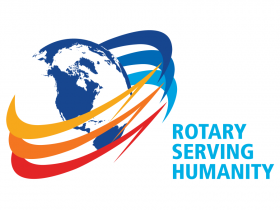 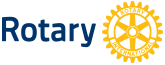               Klinga Rotaryklubb Referat Dato: 20.09.21         Klubbmøte nr:   5      	Klinga Rotaryklubb 21/22Besøk fra Jaras Gruppen- Jarle Rasmussen og Espen Ledang, utviklingen fra 1988 til i dag.Vinner av vinlotteri ble Asbjørn.40 års jubileum- enkelt arrangement, inviterer presidenter fra Namsos og Rørvik Rotary.3-min- Asbjørn, historien om Gammeldansk.Oppmøte 11 stk.Neste møte mandag 27.09.21. kl 1930.Ref. Tove